Сумська міська радаВиконавчий комітетРІШЕННЯ  від 26.05.2020  № 289	З метою забезпечення безпеки громадян під час проведення релігійних заходів з нагоди Великодня та поминальних днів у 2020 році на території Сумської міської об’єднаної територіальної громади під час карантину, задля недопущення поширення гострої респіраторної хвороби COVID-19, спричиненої коронавірусом SARS-CoV-2, враховуючи рішення Священного Синоду Православної Церкви України від 09 квітня 2020 року, відповідно до частини 4 статті 3 Закону України «Про свободу совісті та релігійні організації», статей 5, 30 Закону України «Про захист населення від інфекційних хвороб», підпункту 7 пункту 2 постанови Кабінету Міністрів України від 11.03.2020 № 211 «Про запобігання поширенню на території України гострої респіраторної хвороби COVID-19, спричиненої коронавірусом SARS-CoV-2» (зі змінами), рішення Сумської міської ради від 03 квітня 2020 року № 6688-МР «Про комплексні заходи захисту населення на території Сумської міської об’єднаної територіальної громади під час карантину, спалахів та епідемії хвороби, спричиненої коронавірусом SARS-CoV-2 (COVID-19)», керуючись частиною першою статті 52 Закону України «Про місцеве самоврядування в Україні», виконавчий комітет Сумської міської радиВИРІШИВ:1. Пункт 2 рішення виконавчого комітету Сумської міської ради від 13.04.2020 № 195 «Про святкування Великодня та проведення поминальних днів у 2020 році на території Сумської міської об’єднаної територіальної громади під час карантину» (зі змінами), викласти в наступній редакції:«2. Відділу бухгалтерського обліку та звітності Сумської міської ради (Костенко О.А.) здійснити відповідні розрахунки згідно з наданими рахунками КП «Інфосервіс» Сумської міської ради за забезпечення трансляцій передбачених пунктом 1 цього рішення заходів по КПКВК 0214082 «Інші заходи в галузі культури і мистецтва» на виконання програми «Відкритий інформаційний простір Сумської міської об’єднаної територіальної громади» на 2019-2021 роки.».2. Дане рішення набуває чинності з моменту прийняття.Міський голова                                                                               О.М. ЛисенкоКохан А.І. 700-561Розіслати: Костенко О.А.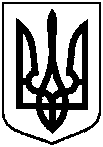 Про внесення змін до рішення виконавчого комітету Сумської міської ради від 13.04.2020 № 195 «Про святкування Великодня та проведення поминальних днів у 2020 році на території Сумської міської об’єднаної територіальної громади під час карантину» (зі змінами)